VETTES IN PERFECTION, LTD. 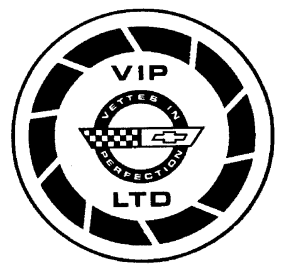 A PROUD MEMBER OF THE NATIONAL CORVETTE MUSEUMwww.vettesinperfection.orgCELEBRATING 34 YEARS OF CORVETTE FUNPresentsSPRING CORVETTE CRUISE-IN 2017ATLAKESIDE FARMS COUNTRY STORE & RESTAURANT EXIT 11 OF ROUTE 87 (NORTHWAY) WEST ON  CR 80Refreshments and Gift Shop at LakesideSUNDAY, JUNE 4, 2017Festivities begin at 10:00 AMDisplay Closes at 2:00 PMAwardsT-Shirts to 1st 75 registered entrants Compliments of Lazzaro’s Autobody, Inc, 60 Arch Street, Green Island, NY 12183 Door and Raffle Prizes and 50/50Entry Donation $15.00With proceeds benefiting Double H Ranch-a Serious Fun CampFor more information, visit our website at www.vettesinperfection.orgSend form and check to Vettes in Perfection, P.O. Box 2141, Scotia, NY  12302_____________________________________________________________________SPRING 2017 CRUISE IN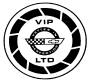           Name____________________________________________________________Address______________________________CityStateZip__________________E-Mail Address____________________________________________________ Club Affiliation_____________________________________________________Year of Corvette____________Coupe_____Convertible_____Color__________